ENCUESTAS DE VIAJEROS INTERNACIONALESCIFRAS preliminares DURANTE AGOSTO DE 2021El Instituto Nacional de Estadística y Geografía (INEGI) presenta los resultados de las Encuestas de Viajeros Internacionales (EVI) -Encuesta de Turismo de Internación (ETI) y Encuesta de Viajeros Fronterizos (EVF)-, las cuales tienen la finalidad de dar a conocer el número de visitantes internacionales que ingresaron y salieron del país, así como los gastos realizados por éstos.Durante agosto de 2021 ingresaron al país 4,622,311 visitantes, de los cuales 2,772,425 fueron turistas internacionales.NÚMERO DE VISITANTES, GASTO TOTAL Y GASTO MEDIO(INGRESOS Y EGRESOS) 1 Entradas.2 Millones de dólares.3 Dólares.4 Salidas.5 Variación correspondiente al mes de agosto de 2020 y 2021.Fuente: INEGI. Encuestas de Viajeros Internacionales.En el mes en cuestión, el ingreso de divisas referente al gasto total de los visitantes internacionales reportó un monto de 1,800.9 millones, en tanto que para agosto de 2020 fue de 506.6 millones. Cabe mencionar que en el mismo mes de 2019 dicho monto fue de 1,935.4 millones de dólares.El gasto medio realizado por los turistas de internación que ingresaron vía aérea fue de 1,232.33 dólares en agosto de este año y en igual mes de 2020 fue de 984.83. Por su parte, en el octavo mes de 2019 el gasto medio llegó a 1,067.09 dólares.Las divisas que egresaron del país por concepto de visitantes internacionales fueron de 442.4 millones de dólares, mientras que en agosto de 2020 se ubicaron en 186.5 millones y para el mismo mes de 2019 alcanzaron los 895.3 millones de dólares.Nota al usuarioRespetando las disposiciones gubernamentales de cada entidad federativa debido a la emergencia sanitaria originada por COVID-19, se ha mantenido la captación de entrevistas cara a cara para las Encuestas de Viajeros Internacionales, siempre y cuando el semáforo de riesgo epidemiológico emitido por las autoridades lo permita. La tasa de respuesta de las Encuestas de Viajeros Internacionales para el mes de agosto de 2021 registró porcentajes apropiados, lo que permitió la generación de estadísticas con niveles altos de calidad.	Se anexa Nota Técnica	Para consultas de medios y periodistas, contactar a: comunicacionsocial@inegi.org.mx o llamar al teléfono (55) 52-78-10-00, exts. 1134, 1260 y 1241.Dirección de Atención a Medios / Dirección General Adjunta de Comunicación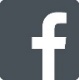 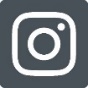 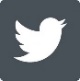 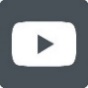 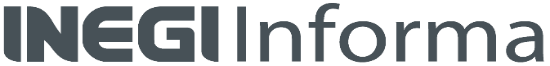 NOTA TÉCNICAENCUESTAS DE VIAJEROS INTERNACIONALESCIFRAS preliminares DURANTE AGOSTO DE 2021Principales resultadosDurante agosto de 2021 ingresaron al país 4,622,311 visitantes, de los cuales 2,772,425 fueron turistas internacionales. Cuadro 1NÚMERO DE VISITANTES, GASTO TOTAL Y GASTO MEDIO(INGRESOS Y EGRESOS) 1 Entradas.2 Millones de dólares.3 Dólares.4 Salidas.5 Variación correspondiente al mes de agosto de 2020 y 2021.Fuente: INEGI. Encuestas de Viajeros Internacionales.Gráfica 1NÚMERO DE VISITANTES1(MILES)                                                        1 Entradas y salidas.                                    Fuente: INEGI. Encuestas de Viajeros Internacionales.Número de turistas internacionalesEn el mes en cuestión, el número de turistas internacionales registró un total de 2,772,425, durante agosto de 2020 fue de 1,347,863, mientras que para el mismo mes de 2019 se reportó un total de 3,571,977 turistas.En el caso de los turistas de internación, en el octavo mes del año en curso se presentó un total de 1,435,721, en tanto que en agosto de 2020 fue de 532,767 y en igual mes de 2019 de 1,751,687 turistas.Cuadro 2NÚMERO DE TURISTAS INTERNACIONALES QUE INGRESARON AL PAÍS SEGÚN TIPO11 Entradas.2 Variación correspondiente al mes de agosto de 2020 y 2021.Fuente: INEGI. Encuestas de Viajeros Internacionales.Del total de turistas de internación que ingresaron al país durante agosto de este año, 85.3% correspondió a turistas por vía aérea y el restante 14.7% a turistas por vía terrestre.Gráfica 2DISTRIBUCIÓN PORCENTUAL DEL INGRESO DE TURISTAS DE INTERNACIÓN SEGÚN TIPO DURANTE AGOSTO DE 2021Fuente: INEGI. Encuestas de Viajeros Internacionales.Ingreso de divisasEn el mes en cuestión, el ingreso de divisas por concepto de turistas internacionales alcanzó 1,695.4 millones de dólares, de los cuales el 92.8% se derivó de los turistas de internación y el 7.2% de los turistas fronterizos. Con relación a los primeros, destaca el monto de las divisas reportadas por los turistas que ingresaron por vía aérea con 1,509.2 millones de dólares.Cuadro 3INGRESO DE DIVISAS DE LOS TURISTAS INTERNACIONALES SEGÚN FLUJO1 1 Millones de dólares.2 Variación correspondiente al mes de agosto de 2020 y 2021.Fuente: INEGI. Encuestas de Viajeros Internacionales.Gasto MedioEl gasto medio realizado por visitante fue de 389.61 dólares, mientras que el de los turistas de internación que ingresaron vía aérea fue de 1,232.33 dólares y por vía terrestre de 303.00 dólares.Turistas internacionales que egresaron del país  En cuanto a egresos del país en el octavo mes de 2021 se registró un total de 1,084,793 turistas internacionales, para agosto de 2020 de 529,758 y durante el mismo mes de 2019 de 1,751,439 turistas.Cuadro 4NÚMERO DE TURISTAS INTERNACIONALES QUE EGRESARON DEL PAÍS SEGÚN TIPO11 Salidas.2 Variación correspondiente al mes de agosto de 2020 y 2021.Fuente: INEGI. Encuestas de Viajeros Internacionales.CUADRO RESUMEN DE LOS VISITANTES INTERNACIONALESDURANTE AGOSTOCOMPARATIVO INGRESOS1 Entradas.2 Millones de dólares.3 Dólares.4 Variación correspondiente al mes de agosto de 2020 y 2021.NC No Calculable.Fuente: INEGI. Encuestas de Viajeros Internacionales.CUADRO RESUMEN DE LOS VISITANTES INTERNACIONALESDURANTE AGOSTOCOMPARATIVO EGRESOS1 Salidas.2 Millones de dólares.3 Dólares.4 Variación correspondiente al mes de agosto de 2020 y 2021.N/A No Aplicable.Fuente: INEGI. Encuestas de Viajeros Internacionales.Nota al usuarioRespetando las disposiciones gubernamentales de cada entidad federativa debido a la emergencia sanitaria originada por COVID-19, se ha mantenido la captación de entrevistas cara a cara para las Encuestas de Viajeros Internacionales, siempre y cuando el semáforo de riesgo epidemiológico emitido por las autoridades lo permita. La tasa de respuesta de las Encuestas de Viajeros Internacionales para el mes de agosto de 2021 registró porcentajes apropiados, lo que permitió la generación de estadísticas con niveles altos de calidad.Nota metodológica El objetivo de las Encuestas de Viajeros Internacionales (EVI) se centra en obtener información para generar estadística básica referida al momento de la entrevista, acerca del número de viajeros internacionales y los intercambios económicos efectuados por los ingresos o egresos de divisas que se derivan de las transacciones de dichos viajeros, que entran o salen del país; del gasto medio generado, considerando su ciudad de origen y destino, así como las características generales del viaje.Para la unidad de observación se considera a todos los viajeros internacionales, los cuales están conformados por turistas (pernoctan por lo menos una noche dentro del destino visitado) o excursionistas (no pernoctan o se les conoce como visitantes de día), los cuales pueden ser fronterizos (permanecen dentro de la delimitación de la franja fronteriza) o de internación (ingresan más allá de la delimitación de la franja fronteriza).Se clasifican de acuerdo con el tipo de flujo (receptivo o egresivo) y por medio de transporte (vía aérea, terrestre o marítima). Los receptivos son los residentes en el extranjero que visitaron México y los egresivos son los residentes en México que visitaron otros países por cualquier motivo de viaje.El diseño de las EVI tiene como base metodológica y conceptual, las recomendaciones internacionales de la Organización Mundial de Turismo (OMT) que, en términos generales, establecen los lineamientos para la investigación del sector turístico, la unidad de observación, los criterios para su clasificación y la definición de las variables de estudio, entre otras.En cuanto a la cobertura temática, se obtiene información para las siguientes variables: número de visitantes internacionales, gasto total, gasto medio y motivo principal del viaje, entre otras. La cobertura geográfica de las EVI proporciona información con representatividad a nivel nacional.Para turismo de internación se tiene como unidad de muestreo a los turistas de internación y a los excursionistas en cruceros. El esquema de muestreo es estratificado y polietápico, y se determina en un periodo de captación de manera mensual, con un marco de muestreo integrado por los registros administrativos que proporciona la Unidad de Política Migratoria, Registro e Identidad de Personas (UPMRIP) de la SEGOB; la Secretaría de Comunicaciones y Transportes (SCT); Aeropuertos y Servicios Auxiliares (ASA) y el Banco Nacional del Ejército, Fuerza Aérea y Armada, S.N.C. (Banjercito).  Adicionalmente, se tiene como unidad de muestreo a los viajeros fronterizos, refiriéndose a éstos, tanto a los turistas como a los excursionistas. El esquema de muestreo es estratificado y polietápico, siendo el marco de muestreo los conteos en frontera norte (entradas de automóviles y peatones).El tamaño de muestra mensual está compuesto por alrededor de 24,733 entrevistas, siendo éstas, las cuotas mínimas a captar. Se utiliza la entrevista directa como modalidad de captación de la información en cuestionario impreso (en papel).La estrategia de captación se encuentra referenciada a una matriz de horarios que ayuda a estimar la población objeto de estudio, definida estratégicamente para cumplir con los requerimientos necesarios correspondientes a una muestra probabilística para obtener una estimación con calidad y representatividad en diferentes niveles temporales y geográficos.La información contenida en este documento es generada por el INEGI mediante las Encuestas de Viajeros Internacionales y se da a conocer en la fecha establecida en el Calendario de difusión de información estadística y geográfica y de Interés Nacional.Los resultados pueden ser consultados en la página del INEGI en Internet en las siguientes secciones:Tema:Turismo  https://www.inegi.org.mx/temas/turismo/ Programas:Encuesta de Turismo de Internación (ETI) https://www.inegi.org.mx/programas/eti/2018/Encuesta de Viajeros Fronterizos (EVF) https://www.inegi.org.mx/programas/evf/2018ConceptoAgostoAgostoAgostoVariación % Anual5  Concepto201920202021Variación % Anual5  IngresosNúmero de visitantes17,894,3722,450,6884,622,311 88.6Gasto total2  1,935.4   506.6  1,800.9255.5Gasto medio3   245.16   206.73   389.61 88.5EgresosNúmero de visitantes46,820,7472,068,0502,743,947 32.7Gasto total2   895.3   186.5   442.4137.2Gasto medio3   131.26    90.16   161.21 78.8ConceptoAgostoAgostoAgostoVariación % Anual5  Concepto201920202021Variación % Anual5  IngresosNúmero de visitantes17,894,3722,450,6884,622,311 88.6Gasto total2  1,935.4   506.6  1,800.9255.5Gasto medio3   245.16   206.73   389.61 88.5EgresosNúmero de visitantes46,820,7472,068,0502,743,947 32.7Gasto total2   895.3   186.5   442.4137.2Gasto medio3   131.26    90.16   161.21 78.8Tipo de turistasAgostoAgostoAgostoVariación % Anual2 Tipo de turistas201920202021Variación % Anual2 Turistas Internacionales  3,571,977  1,347,863  2,772,425105.7  Turistas de internación  1,751,687   532,767  1,435,721169.5    Vía aérea  1,429,074   360,726  1,224,684239.5    Vía terrestre   322,613   172,041   211,03722.7  Turistas fronterizos  1,820,290   815,096  1,336,70464.0Tipo de turistasAgostoAgostoAgostoVariación % Anual2 Tipo de turistas201920202021Variación % Anual2 Turistas Internacionales1,752.6464.31,695.4265.2  Turistas de internación1,640.3424.71,573.2270.4    Vía aérea1,525.0 355.31,509.2324.8    Vía terrestre115.4 69.5 63.9(-)      8.0  Turistas fronterizos112.3 39.5122.2209.2    Peatones 14.6  7.5 18.7148.7    En automóviles 97.7 32.0 103.5223.5Tipo de turistasAgostoAgostoAgostoVariación % Anual2 Tipo de turistas201920202021Variación % Anual2 Turistas Internacionales1,751,439529,7581,084,793104.8   Turistas de internación1,108,262202,514875,165332.2   Turistas fronterizos643,177327,244209,628(-)   35.9ConceptoIngresosIngresosIngresosIngresosConcepto201920202021Variación % Anual4 Número de visitantes17,894,3722,450,6884,622,311    88.6Turistas Internacionales  3,571,977  1,347,863  2,772,425105.7  Turistas de internación  1,751,687   532,767  1,435,721169.5    Vía aérea  1,429,074   360,726  1,224,684239.5    Vía terrestre   322,613   172,041   211,03722.7  Turistas fronterizos  1,820,290   815,096  1,336,70464.0Excursionistas Internacionales  4,322,395  1,102,825  1,849,88667.7    Excursionistas fronterizos  3,725,234  1,102,825  1,748,48158.5    Excursionistas en cruceros   597,161        0   101,405NCGasto total21,935.4506.61,800.9255.5Turistas Internacionales1,752.6464.31,695.4265.2  Turistas de internación1,640.3424.71,573.2270.4    Vía aérea1,525.0 355.31,509.2324.8    Vía terrestre115.4 69.5 63.9(-)   8.0  Turistas fronterizos112.3 39.5122.2209.2Excursionistas Internacionales182.8 42.4105.5149.1    Excursionistas fronterizos141.7 42.4 98.7133.0    Excursionistas en cruceros 41.1  0.0  6.8NCGasto medio3245.16206.73389.6188.5Turistas Internacionales490.66344.44611.5277.5  Turistas de internación936.42797.211,095.7337.4    Vía aérea1,067.09984.831,232.3325.1    Vía terrestre357.59403.82303.00(-)  25.0  Turistas fronterizos 61.70 48.50 91.4488.5Excursionistas Internacionales 42.28 38.42 57.0548.5    Excursionistas fronterizos 38.04 38.42 56.4647.0    Excursionistas en cruceros 68.77NC 67.16NCConceptoEgresosEgresosEgresosEgresosConcepto201920202021Variación % Anual4 Número de visitantes16,820,7472,068,0502,743,94732.7Turistas Internacionales1,751,439529,7581,084,793104.8  Turistas de internación1,108,262202,514875,165332.2    Vía aérea595,606 96,939416,854330.0    Vía terrestre512,656105,575458,311334.1  Turistas fronterizos643,177327,244209,628(-)  35.9Excursionistas Internacionales5,069,3081,538,2921,659,1547.9    Excursionistas fronterizos5,069,3081,538,2921,659,1547.9    Excursionistas en crucerosN/AN/AN/AN/AGasto total2895.3186.5442.4137.2Turistas Internacionales659.2107.6359.7234.3  Turistas de internación610.6 93.4348.0 272.6    Vía aérea489.2 61.8221.5258.3    Vía terrestre121.4 31.6126.5300.6  Turistas fronterizos 48.6 14.2 11.7(-)  17.4Excursionistas Internacionales236.1 78.9 82.64.8    Excursionistas fronterizos236.1 78.9 82.64.8    Excursionistas en crucerosN/AN/AN/AN/AGasto medio3131.26 90.16161.2178.8Turistas Internacionales376.37203.12331.6163.3  Turistas de internación550.92461.19397.63(-)  13.8    Vía aérea821.29637.72531.34(-)  16.7    Vía terrestre236.80299.10276.01(-)    7.7  Turistas fronterizos 75.60 43.42 56.0029.0Excursionistas Internacionales 46.58 51.26 49.80(-)    2.8    Excursionistas fronterizos 46.58 51.26 49.80(-)    2.8    Excursionistas en crucerosN/AN/AN/AN/A